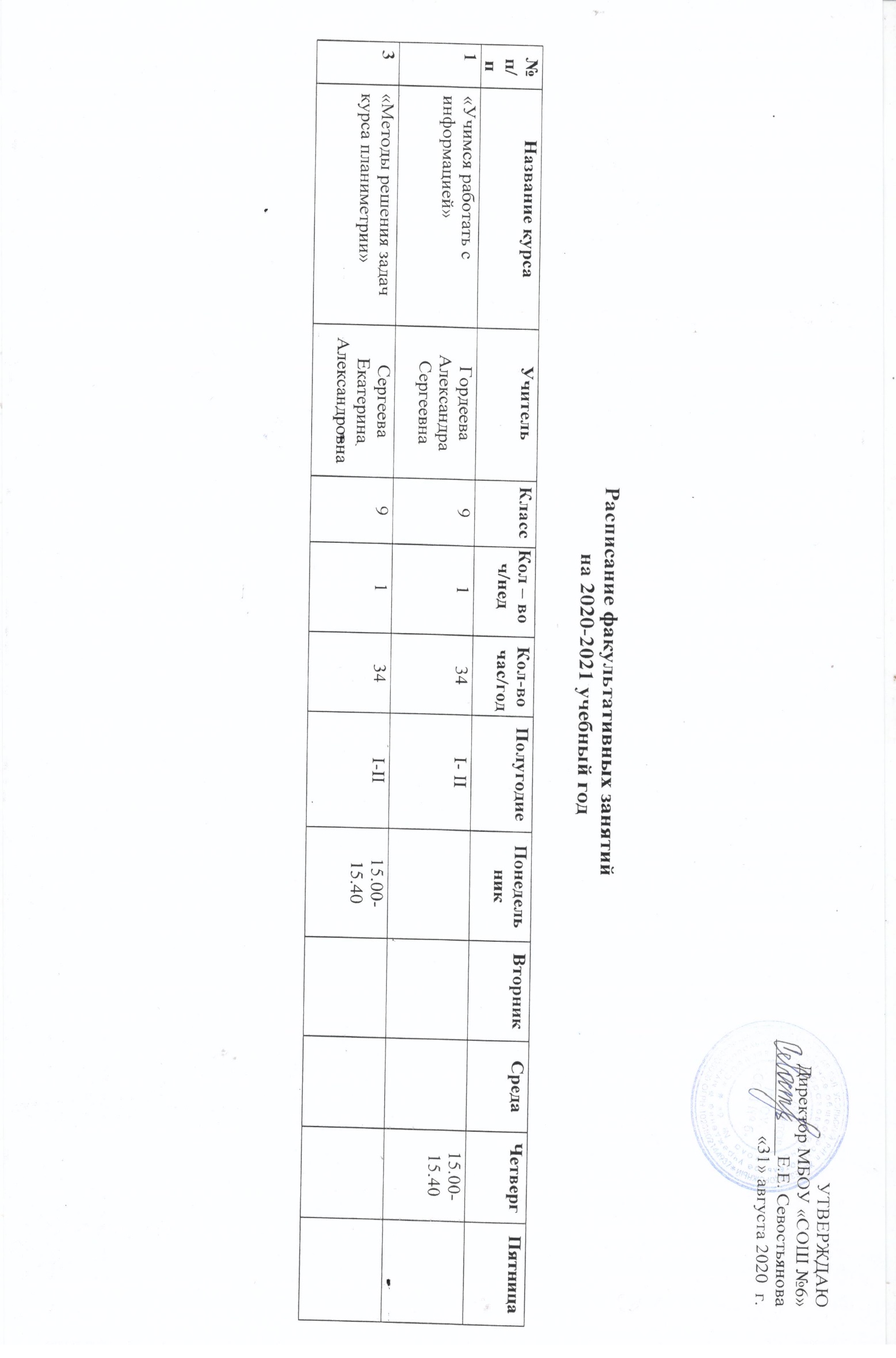 Расписание факультативных занятий  на 2020-2021 учебный год№п/пНазвание курсаУчительКлассКол – во ч/недКол-вочас/годПолугодиеПонедельникВторникСредаЧетвергПятница1«Учимся работать с информацией»Гордеева Александра Сергеевна9134I- II15.00-15.402«Методы решения задач курса планиметрии»Сергеева Екатерина Александровна9134I-II15.00-15.403« Коррекция речи»Михеева Татьяна Владимировна9б134I-II15.00-15.40